Einwohnergemeinde Jegenstorf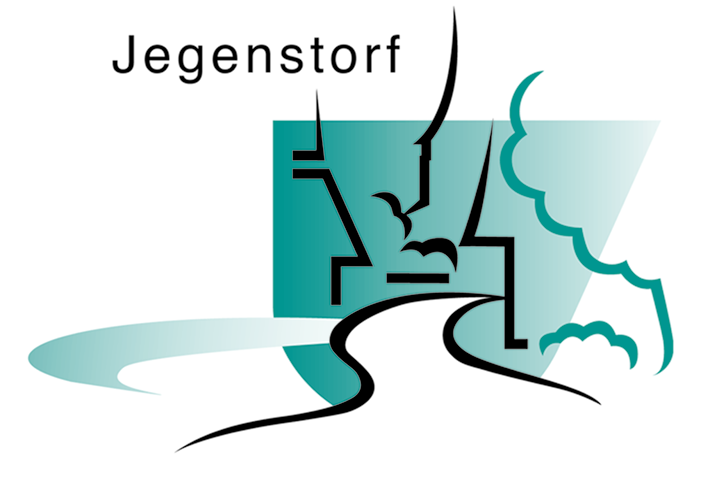 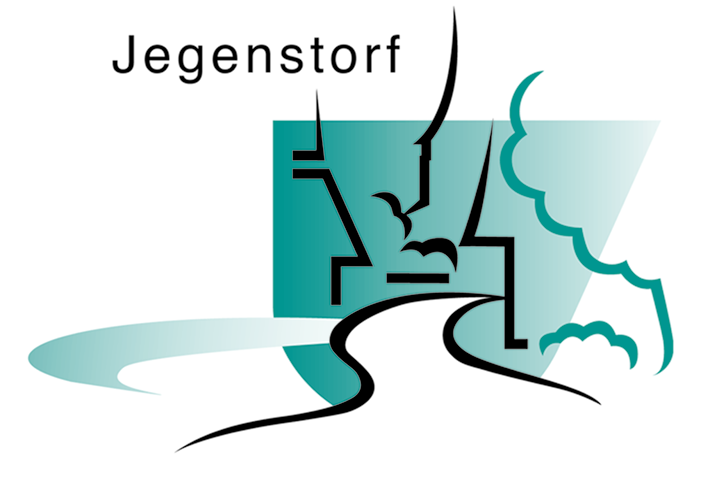 TagesschuleIffwilstrasse 103303 Jegenstorfwww.schule-jegenstorf.ch / 031 763 11 33Ferienbetreuung für Schulkinder in der Gemeinde Jegenstorf 2022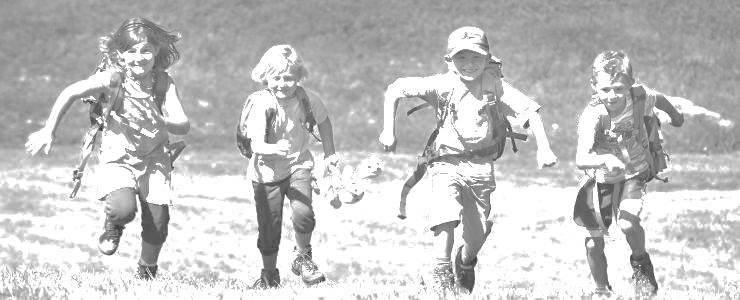 Seit 2019 ist die Ferienbetreuung fester Bestandteil des Betreuungsangebotes in Jegenstorf.WER?		Für Kinder ab dem Kindergarten bis und mit 6. Klasse bietet die Gemeinde Jegenstorf eine Ferienbetreuung an.WANN? Frühlingsferien (letzte Ferienwoche)                                       KW 16Sommerferien  (vierte und fünfte Ferienwoche)	KW 31 und 32Herbstferien     (letzte Ferienwoche)                                        KW 41Die Ferienbetreuung wird an folgenden Wochentagen angeboten: In den Frühlingsferien Dienstag / Mittwoch / DonnerstagIn der ersten Sommerferienwoche Dienstag / Mittwoch / Donnerstag, in der zweiten Sommerferienwoche Montag / Dienstag / Donnerstag.In der Herbstferienwoche an allen Wochentagen aufgrund der Modulerweiterung der Tagesschule ab dem Schuljahr 2022/2023.              Die Kinder können ausschliesslich für ganze Betreuungstage angemeldet werden. Die Kinder werden in der Tagesschule, Schulanlage Säget, Iffwilstrasse 10, zwischen 8.00 und 9.00 Uhr in Empfang genommen. Zwischen 17.00 und 18.00 Uhr erfolgt die Abholung resp. Rückkehr nach Hause. Während der Blockzeit, 9.00 - 17.00 Uhr, können die Kinder weder gebracht noch abgeholt werden.               Die Betreuungstage werden ab einer Teilnehmerzahl von 5 Kindern durchgeführt.WAS?Organisatorisch liegt die Verantwortung der Ferienbetreuung in der Zuständigkeit der Tagesschule. Erlebnisreiche Programme, welche der Jahreszeit, der Anzahl Kinder und den zur Verfügung stehenden finanziellen Mitteln angepasst sind, (Ausflüge im Naherholungsgebiet der Gemeinde, Aktivitäten, Spiele, usw.) werden in Zusammenarbeit mit der REKJA geplant und durchgeführt.WIE?Die Anmeldung erfolgt mit dem vollständig ausgefüllten Anmeldetalon an die Tagesschule (pia.egger@schule-jegenstorf.ch).Die Anmeldefrist läuft bis 31. Januar 2022.Nachmeldungen sind auf Anfrage bei genügender Kapazität möglich, jedoch mindestens 2 Wochen vor Beginn der jeweiligen Schulferien zu melden.REGELN?Der Weg zur Ferienbetreuung und wieder nach Hause liegt in der Verantwortung der Erziehungsberechtigten.Es werden keine kranken Kinder betreut – Bei Krankheit bitte telefonisch an untenstehende Nummer abmelden.Die Kinder müssen privat gegen Unfall und Haftpflicht versichert sein.Es besteht keine Haftung seitens der Gemeinde für verlorene persönliche Gegenstände.Immer dabei sind Turnsachen, Badeutensilien sowie Kleider und gute Schuhe für draussen (bei jeder Witterung).KOSTEN? Die maximalen Betreuungskosten pro Kind betragen CHF 50.00. Um die Chancengerechtigkeit sicherzustellen, erfolgt die Verrechnung in drei Tarifbandbreiten:Maximaltarif CHF 50.00  ab Nettoeinkommen von           CHF  97`000Tarif 2          CHF 40.00  von/bis Nettoeinkommen           CHF 42`000 - 97`000Tarif 3          CHF 20.00  bis Nettoeinkommen                  CHF 0          - 42`000Die Kostenbeiträge orientieren sich am aktuellen maximalen Tagesansatz von CHF 50.-- und berechnen sich auf der Basis des Nettoeinkommens abzüglich Familiengrösse (s. Tariftabelle im Konzept Ferienbetreuung).Verpflegung zusätzlich pro Kind und Tag: CHF 10.00.Die effektive Kostenberechnung erfolgt auf einem separaten Formular.Die Rechnungsstellung erfolgt jeweils nach Ablauf der jeweiligen Ferienbetreuungsmodule.WEITERE INFORMATIONENerhalten Sie von	Pia EggerTagesschule JegenstorfSchulanlage SägetIffwilstrasse 103303 Jegenstorf031 763 11 33 / pia.egger@schule-jegenstorf.ch 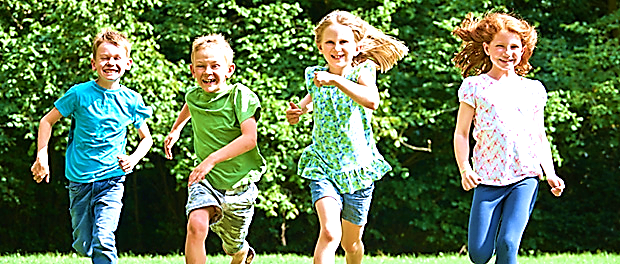 Einwohnergemeinde JegenstorfTagesschuleIffwilstrasse 103303 Jegenstorfwww.schule-jegenstorf.ch / 031 763 11 33Anmeldetalon Ferienbetreuung Jegenstorf 2022Die Anmeldefrist läuft bis 31. Januar 2022.Nachmeldungen sind auf Anfrage bei genügender Kapazität bis 2 Wochen vor dem jeweiligen Ferienbeginn möglich.Für jedes Kind ist ein separates Formular auszufüllen.Bitte gewünschte Tage ankreuzen:Die Anmeldung ist verbindlich. Das heisst, Sie bezahlen die gebuchten Ferienbetreuungstage auch, wenn das Kind doch nicht an der Ferienbetreuung teilnimmt. Sie erhalten nach Ablauf der Anmeldefrist eine Anmeldebestätigung.Die Rechnungsstellung erfolgt jeweils nach Ablauf der jeweiligen Ferienbetreuungsmodule.Ort, Datum:_____________________________________Unterschrift Erziehungsberechtigte:____________________________________________Infodaten / NotfallblattName des Kindes:  	Folgende Personen (Name, Vorname, Adresse) dürfen das Kind abholen:	Unser Kind darf alleine nach Hause gehen (ab/um ………….... Uhr).Was sollten wir für eine optimale Betreuung Ihres Kindes noch wissen? Besonderheiten im Verhalten, im sozialen Umfeld?  Ernährung? Gesundheitliche AngabenAllergienHausarzt oder Kinderarzt (Name / Telefonnummer)Angaben zu: Krankheiten / Medikationen / Beeinträchtigungen / etc.Wurde das Kind in den letzten 5 Jahren gegen Starrkrampf geimpft?	Ja		Nein	SchwimmenDas Kind hat die Erlaubnis, unter Aufsicht der Ferienbetreuung ein Frei- oder Hallenbad zu besuchen.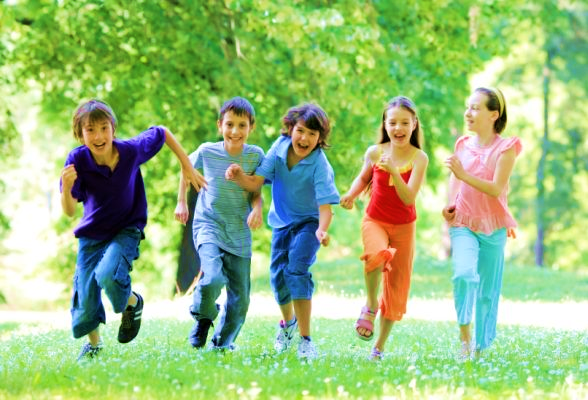 	Ja	NeinDas Kind kann schwimmen.	Ja	Nein	Stufe/Abzeichen: …………………….Ort, Datum:____________________________	Unterschrift Erziehungsberechtigte:_______________________________Name und Vorname des Kindes:Geburtsdatum:                       Klasse:        Name:Vorname:                          Name und Vorname der Eltern (Erziehungsberechtigen):Name und Vorname der Eltern (Erziehungsberechtigen):Strasse:Strasse:PLZ, Wohnort:PLZ, Wohnort:E-Mail:E-Mail:Name und Vorname der Kontaktperson:Name und Vorname der Kontaktperson:Tel. (Erreichbarkeit während der Betreuung):Tel. (Erreichbarkeit während der Betreuung):2022     DienstagMittwochDonnerstagFrühlingsferien19.04.202220.04.202221.04.2022Sommerferien 102.08.202203.08.202204.08.2022MontagDienstagDonnerstagSommerferien 208.08.2020009.08.202211.08.2022     MontagDienstagMittwochDonnerstagFreitagHerbstferien10.10.202211.10.202212.10.202213.10.202214.10.2022